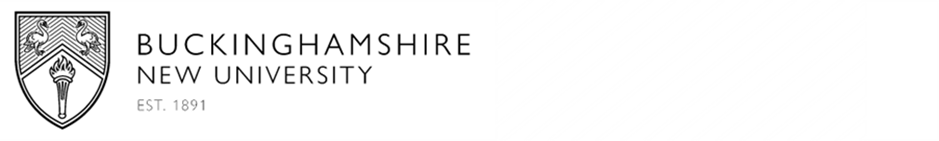 BNU STUDENT SUCCESS BURSARYTo apply for this bursary, please fully complete this form and visit us at the Student Information Centre or email your application to Bursary@bucks.ac.uk .You will also need to supply your entitlement letter that clearly displays your maintenance loan allowance from Student Finance or equivalent funding body.   ConfidentialityApplications are seen only by the Buckinghamshire Emergency Allowance Administrators.Data Protection Act 1998Buckinghamshire New University is a data controller in terms of the 1998 legislation and follows policy in matters of data protection. The data requested in this form is covered by the notification provided by the University under the Data Protection Act. Personal data will be used solely for statistical purposes and electronic records keeping. The data will not be passed to any other third party without your consent, except when the University is required to do so by law. PERSONAL DETAILSStudent ID Number:	Full Name:Date of Birth: (DD/MM/YYYY)Contact telephone number:Email address:COURSE DETAILSCourse Name:Year of study:Mode of study: (Full Time/Part Time)APPLICATION DETAILSMaintenance loan amount granted from Student Finance or equivalent funding body. Student Finance or equivalent funding body customer reference Number (CRN) Are you applying as:  Combined household income of less than £25000Live in a low participation postcode (POLAR4 quintiles 1 and 2)Live in high deprivation area, (Index of Multiple Deprivation 20% most deprived)  Do you fall in any of the below priority categories? First in the family to go to university  Black, Asian and Ethnic Minority students  Young carers  Students from military families  Please indicate what assistance you would use the funds for: Rent Laptop/IT Equipment Books/Course Materials Bills Other (Please state)BANKING INFORMATIONName of Bank:Account Name:Account Number:Sort Code (6 digits):DECLARATIONI declare that the information I have given is correct to the best of my knowledge.  I understand that giving false information will automatically disqualify my application and may also lead to disciplinary procedures resulting in possible expulsion from the University.Signed:(You can type your name and send from your email)Date: